Millward Class Chatter topics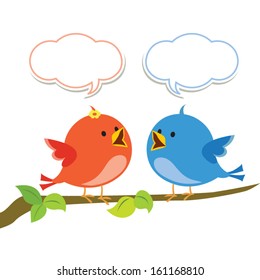 What is the best thing about being in your new class?Which of the ages would you have preferred to live in (Stone, Bronze or Iron)?What tool from the stone age do you think was the most helpful? What would you take back to the Stone age to make them think you are a god?Which of the Golden Rules do you thin k is most important? Why?What will your homework timetable be?-discuss what works for you as a family.